PREPIS S PISANIMI ČRKAMI DO ČRKE G 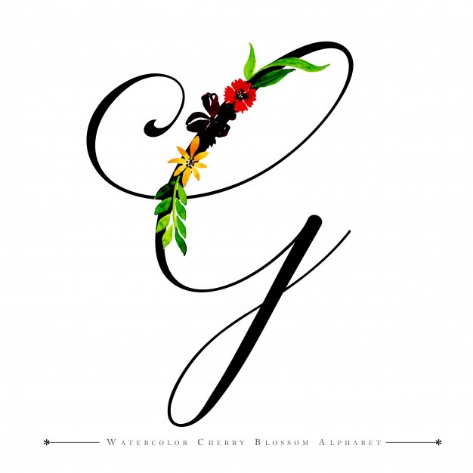 Besede natančno prepiši s pisanimi črkami.gori, rog, gora, gost, goba, gozd, grozd, gazela, grbina, ograda, orangutan, Gabi, Gregor, Greta, Gabrovica  Povedi prepiši s pisanimi črkami. Pazi na veliko začetnico.GOR NA VRHU GORE GORI. V GOZDU RASTE GOBA. GOSPOD GORAN GRE V GORICO. GORSKA CVETLICA RASTE V GORAH. GORAZD SE GUGA NA GUGALNICI. GREGOR GRE V GORICO. GABRIELA RIŠE ČRTE Z GEOTRIKOTNIKOM. PREPIS S PISANIMI ČRKAMI DO ČRKE GBesede natančno prepiši s pisanimi črkami.gori, rog, gora, gost, goba, gozd, grozd, gazela, grbina, ograda, orangutan, Gabi, Gregor, Greta, Gabrovica  Povedi prepiši s pisanimi črkami. Pazi na veliko začetnico.GOR NA VRHU GORE GORI. V GOZDU RASTE GOBA. GOSPOD GORAN GRE V GORICO. GORSKA CVETLICA RASTE V GORAH. GORAZD SE GUGA NA GUGALNICI. GREGOR GRE V GORICO. GABRIELA RIŠE ČRTE Z GEOTRIKOTNIKOM.